PORTING INTERFACEADDING NEW USERSOnly your Company’s Administrator can add new users. To Add a User, complete the following steps:From the Home Page, click on Users.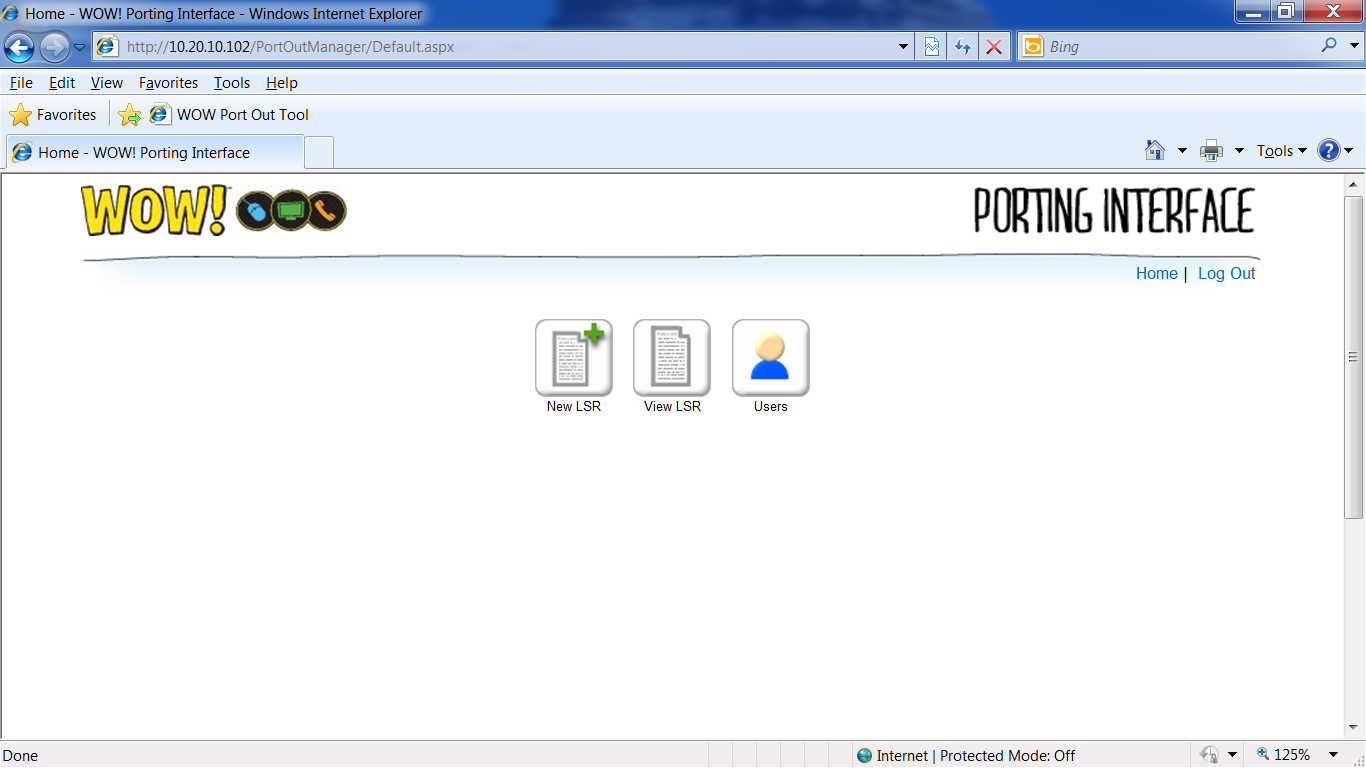 Click New User.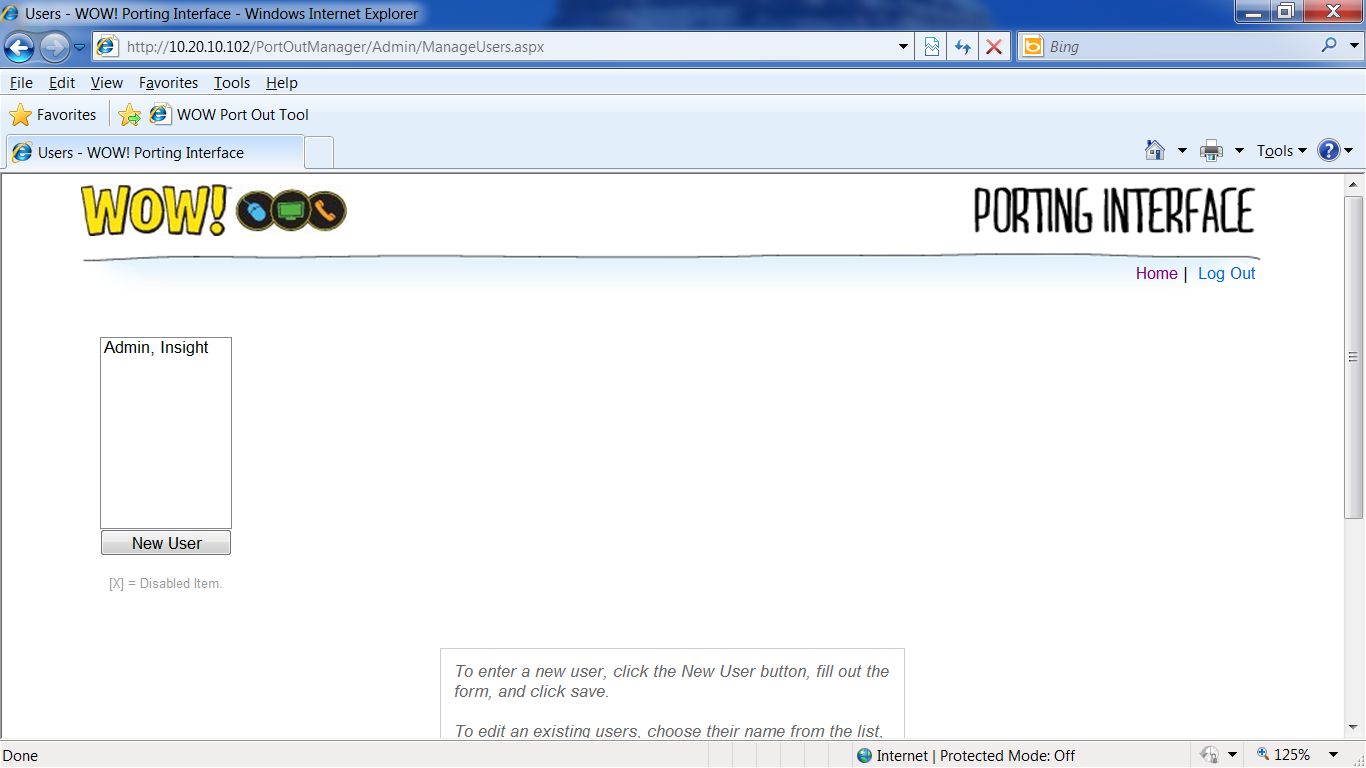 Populate all mandatory fields and then click Add.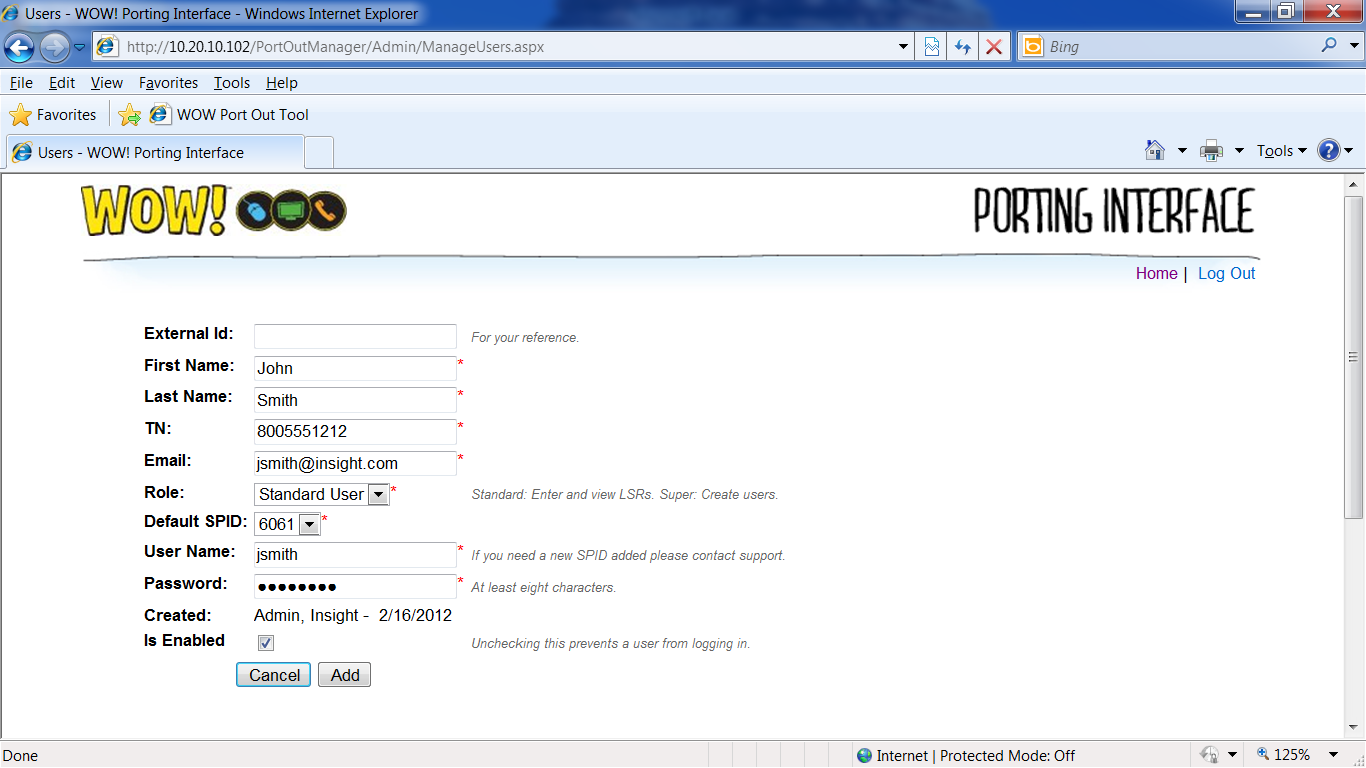 The password may be any combination of alphanumeric characters and must be a minimum of 8 characters.Your new User will be able to login and create LSR Orders immediately.To Disable a User, remove the check mark from the Is Enabled field.